ТАЛОВСКИЙ СЕЛЬСКИЙ СОВЕТКАМЫШИНСКОГО МУНИЦИПАЛЬНОГО РАЙОНАВОЛГОГРАДСКОЙ ОБЛАСТИ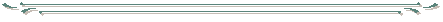 РЕШЕНИЕ № 310.02.2021  г.                                                                                         с. ТаловкаВ целях устранения нарушений действующего законодательства Российской Федерации, руководствуясь Уставом Таловского сельского поселения, Таловского сельский Совет,РЕШИЛ:1. Внести в Порядок формирования, ведения и обязательного опубликования перечня муниципального имущества, предусмотренного частью 4 статьи 18 Федерального закона №209-ФЗ «О развитии малого и среднего предпринимательства в Российской Федерации», утвержденный решением Таловского сельского Совета от 19.12.2017 года № 49 (далее – Порядок), следующие изменения и дополнения:1.1. Пункт 1 Порядка после слов «и организациям, образующим инфраструктуру поддержки субъектов малого и среднего предпринимательства» дополнить словами «, а также физическим лицам, не являющимся индивидуальными предпринимателями и применяющими специальный налоговый режим «Налог на профессиональный доход» (далее – самозанятые граждане)» .2. В соответствии со статьей 5 Закона Волгоградской области от 26.12.2008 №1816-ОД «О порядке организации и ведения регистра муниципальных правовых актов Волгоградской области», направить копию настоящего решения для включения в Регистр в течение 30 дней со дня его принятия.3. Настоящее решение подлежит официальному опубликованию (обнародованию) и размещению в сети Интернет на официальном сайте http://adm-talovka.ru/.Глава Таловского  сельского поселения                                         Камышинского муниципального районаВолгоградской области                                                                         Т.В. ДаниловаО внесении изменений и дополнений в Порядок формирования, ведения и обязательного опубликования перечня муниципального имущества, предусмотренного частью 4 статьи 18 Федерального закона № 209-ФЗ «О развитии малого и среднего предпринимательства в Российской Федерации», утвержденный решением Таловского сельского Совета от 19.12.2017 года № 49